鹤壁市地方标准DB 4106/T XXXX—2023玉米单交种浚单996栽培技术规程点击此处添加标准名称的英文译名2023 - XX - XX发布2023 - XX - XX实施鹤壁市市场监督管理局  发布前言本文件按照GB/T 1.1—2020《标准化工作导则  第1部分：标准化文件的结构和起草规则》的规定起草。本文件由鹤壁市农业科学院提出并归口。本文件起草单位：鹤壁市农业科学院。本文件主要起草人：靳海蕾、王良发、张志方、张守林、徐国举、卢瑞乾、李长建。范围本文件依据玉米单交种浚单996的品种特性，规定了其栽培过程中的选地与整地、备种与播种、田间管理及收获等技术要求。本文件适用于玉米单交种浚单996的栽培管理。规范性引用文件GB 4404.1  粮食作物种子第1部分：禾谷类GB 5084  农田灌溉水质标准GB/T 8321.10  农药合理使用准则（十）GB 15618  土壤环境质量标准农用地土壤污染风险管控标准（试行）NY/T 496  肥料合理使用准则通则术语和定义
浚单996鹤壁市农业科学院以自交系浚3138为母本、自交系浚96为父本杂交选育而成的玉米品种。2021年通过国家审定，审定编号：国审玉20210456。选地与整地选地选择地势平坦，耕层深厚，肥力较高，保水保肥性能好，排灌便利的地块。大田土壤环境质量应符合GB 15618的规定。整地前茬作物播种前，对大田进行耕、翻整地，每三年深耕一次。备种与播种备种种子质量应符合GB 4404.1的规定。宜选用包衣种子；未包衣种子应在播种前选用安全高效杀虫、杀菌剂进行拌种，药剂使用应符合GB/T 8321.10的规定。播种播种时间播期宜在6月上中旬。播种密度适宜种植密度为4500～4700 株/667 m²。播种规格前茬为冬小麦的地块，采用麦收后等行距铁茬直播，行距为60 cm～65 cm，播种深度为3 cm～5 cm。足墒播种，墒情不足应在播后及时浇水。田间管理化学除草除草剂使用除草剂使用应符合GB/T 8321.10的规定。苗前除草在玉米播种后出苗前，选用玉米苗前专用除草剂进行土壤封闭处理，施药应均匀，不得重喷、漏喷。苗后除草在玉米3叶～5叶期，选用玉米苗后专用除草剂进行除草，施药应均匀，不得重喷、漏喷；超过5叶期的玉米田，喷药时加上防护罩进行定向喷雾，防止药害发生；超过8叶期且杂草较大的田块，选用灭生性除草剂定向喷施，或进行人工拔除。间苗、定苗幼苗3叶期间苗，4叶～5叶期定苗。缺苗、弱苗、病苗、虫害苗处，在近邻留双株。施肥施肥原则以氮肥为主，配合增施磷、钾肥和锌肥。肥料使用应符合NY/T 496规定。施肥方法种肥同播选用玉米专用缓释肥，每667 m²用量40 kg～50 kg，种子与肥料间隔距离不低于10 cm。苗后追肥分两次追肥，前轻后重。在5叶期或拔节期将氮肥总量的40％及全部磷、钾肥、农家肥，沿玉米茎秆一侧15 cm～20 cm处开沟均匀条施或穴施；在玉米大喇叭口期（第11片～12片展开叶时）条施或穴施氮肥总量的60％。排灌灌溉水质应符合GB 5084的规定。苗期适当控水蹲苗,重点做好拔节期、抽雄前后和灌浆后期等需水量大生育时期的墒情管理，其他时期根据苗情及土壤墒情适时浇灌，防范玉米“卡脖旱”发生。田间有积水应及时排涝。病虫害防治农药使用农药使用应符合GB/T 8321.10的规定。病害防治在发病初期，喷施安全高效杀菌剂进行防治。虫害防治前期虫害防治玉米3叶～5叶期，选用安全高效杀虫剂进行喷施，防治二点委夜蛾、棉铃虫和蓟马、灰飞虱等苗期害虫。中后期虫害防治在玉米大喇叭口期，使用安全高效杀虫剂进行心叶喷施，防治玉米螟、蚜虫等虫害发生。收获与晾晒收获时期籽粒黑层出现、乳线消失时可进行收获，适时晚收。晾晒脱粒玉米收获后应及时进行晾晒，营造良好通风条件，避免穗腐，干燥降水后脱粒收储。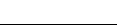 ICS  65.020.20 CCS  B 05 4106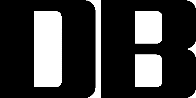 